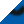 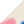 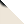 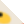 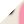 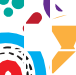 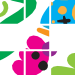 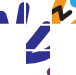 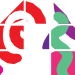 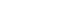 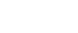 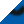 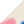 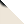 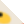 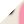 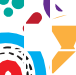 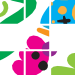 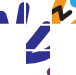 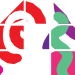 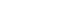 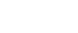 GO! campus MATADI ◾ Geldenaaksebaan 18 ◾ 3001 Heverlee ◾ +32 16 23 58 93 ◾ https://matadi.school ◾ info@matadi.school